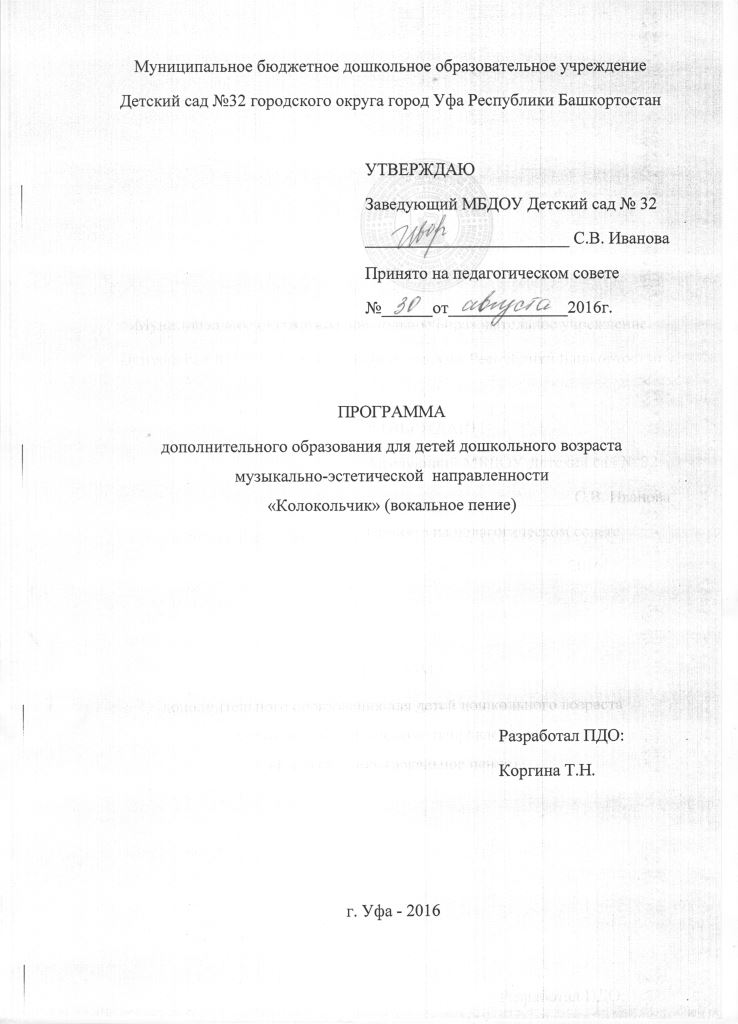 Пояснительная запискаМузыка начинается с пения…Курт Закс (немецкий музыковед)Пение – один из любимых детьми видов музыкальной деятельности, обладающий большим потенциалом эмоционального, музыкального, познавательного развития. Благодаря пению у ребенка развивается эмоциональная отзывчивость на музыку и музыкальные способности: интонационный звуковысотный слух, без которого музыкальная деятельность просто не возможна, тембровый и динамический слух, музыкальное мышление и память. Кроме того, успешно осуществляется общее развитие, формируются высшие психические функции, обогащаются представления об окружающем, речь, малыш учится взаимодействовать со сверстниками. Поскольку пение – психофизический процесс, связанный с работой жизненно важных систем, таких как дыхание, кровообращение, эндокринная система и других, важно, чтобы голосообразование было правильно, природосообразно организовано, чтобы ребенок чувствовал себя комфортно, пел легко и с удовольствием.Правильный режим голосообразования является результатом работы по постановке певческого голоса и дыхания. Дыхательные упражнения, используемые на занятиях по вокальному пению, оказывают оздоравливающее влияние на обменные процессы, играющие главную роль в кровоснабжении, в том числе и органов дыхания. Улучшается дренажная функция бронхов, восстанавливается носовое дыхание, повышается общая сопротивляемость организма, его тонус, возрастает качество иммунных процессов. Данная программа направлена на развитие у детей вокальных данных, творческих способностей, исполнительского мастерства.    Программа разработана на основе Программы  по  музыкальному воспитанию детей дошкольного возраста «Ладушки»  (авторы И.Каплунова, И.Новоскольцева).  Программа по вокальному пению предназначена  для детей от 4-6 лет. Занятия в вокальном кружке «Колокольчик» проводятся с ноября  по май. Основная форма работы с детьми – занятия длительностью до 25 минут, которые проводятся два раза в неделю. Цель – формирование эстетической культуры дошкольника; развитие эмоционально-выразительного исполнения песен; становление певческого дыхания, правильного звукообразования, четкости дикции. Задачи: Формирование интереса к вокальному искусству.Развитие умений петь естественным голосом, без напряжения; постепенно расширяя диапазон.Развитие музыкального слуха, координации слуха и голоса.Развитие умений различать звуки по высоте; Развитие чистоты интонирования, четкой дикции, правильного певческого дыхания, артикуляции.Развитие умений петь, выразительно передавая характер песни.Формирование певческой культуры (правильно передавать мелодию естественным голосом, без напряжения), Совершенствование вокально-хоровых навыков.  Особенности слуха и голоса детей 4-6 лет.На шестом году жизни дети имеют уже некоторый музыкальный опыт. Общее развитие на шестом году жизни, совершенствование процессов высшей нервной деятельности оказывают положительное влияние на формирование голосового аппарата и на развитие слуховой активности. Однако голосовой аппарат по-прежнему отличается xpупкостью, ранимостью. Гортань с голосовыми связками еще недостаточно развиты. Связки короткие. Звук очень слабый. Он усиливается резонаторами. Грудной (низкий) резонатор развит слабее, чем головной (верхний), поэтому голос у детей 4-6 лет несильный, хотя порой и звонкий. Следует избегать форсирования звука, во время которого у детей развивается низкое, несвойственное им звучание.Дети могут петь в диапазоне ре-до2 . Низкие звуки звучат более протяжно, поэтому в работе с детьми надо использовать песни с удобной тесситурой, в которых больше высоких звуков. Удобными являются звуки {ми) фа-си. В этом диапазоне звучание естественное, звук до первой октавы звучит тяжело, его надо избегать.Возрастные особенности детей позволяют включать в работу кружка  два взаимосвязанных направления: собственно вокальную работу (постановку певческого голоса) и организацию певческой деятельности в различных видах коллективного исполнительства:песни хором в унисонхоровыми группами (дуэт, трио и т.д)тембровыми подгруппамипри включении в хор солистов пение под фонограмму. пение по нотамПрежде чем приступить к работе с детьми, необходимо выявить особенности звучания певческого звучания каждого ребенка и чистоту интонирования мелодии и в соответствии с природным типом голоса определить ребенка в ту или иную тембровую подгруппу.Для того, чтобы научить детей правильно петь (слушать, анализировать, слышать, интонировать (соединять возможности слуха и голоса) нужно соблюдение следующих условий: игровой характер занятий и упражнений, активная концертная деятельность детей, доступный и интересный песенный репертуар, который дети будут с удовольствием петь не только на занятиях и концертах, но и дома, на улице, в гостяхатрибуты для занятий (шумовые инструменты, музыкально – дидактические игры, пособия)звуковоспроизводящая аппаратура (аудиомагнитофон, микрофон, кассеты и СD-диски – чистые и с записями музыкального материала)сценические костюмы, необходимые для создания образа и становления маленького артистаНеобходимо бережное отношение к детскому голосу; проводить работу с детьми, родителями и воспитателями, разъясняя им вредность крикливого разговора и пения, шумной звуковой атмосферы для развития слуха и голоса ребенка. При работе над песнями необходимо соблюдать правильную вокально-певческую постановку корпуса.Программа включает подразделы: восприятие музыки;развитие музыкального слуха и голоса; песенное творчество; певческая установка; певческие навыки (артикуляция, слуховые навыки; навыки эмоционально-выразительного исполнения; певческое дыхание; звукообразование; навык выразительной дикции)Артикуляция. В работе над формированием вокально-хоровых навыков у дошкольников огромное значение имеет в первую очередь работа над чистотой интонирования. В этой работе имеет значение правильная артикуляция гласных звуков. Навык артикуляции включает:• выразительное фонетическое выделение и грамотное произношение;• постепенное округление фонем, умение сберечь стабильное положение гортани при пении разных фонем, что является условием уравнивания гласных;• умение найти близкую или высокую позицию, которая контролируется ощущением полноценного резонирования звука в области «маски»;• умение максимально растягивать гласные и очень коротко произносить согласные в разном ритме и темпе. Последовательность формирования гласных:• гласные «о», «е» - с целью выработки округленного красивого звучания;• гласная «и» - с целью поиска звучания и мобилизации носового аппарата, головного резонатора;• «а», «е» - при их звукообразовании гортань резко сужается, в активную работу включается язык, который может вызвать непредусмотренное движение гортани. Кроме того, широкое открывание рта на звук «а» снижает активность дыхания и голосовых связок. К слуховым навыкам можно отнести:• слуховой самоконтроль;• слуховое внимание;• дифференцирование качественной стороны певческого звука, в том числе его эмоциональной выразительности, различие правильного и неправильного пения;• представления о певческом правильном звуке и способах его образования. Навык эмоционально — выразительного исполнения отражает музыкально-эстетическое содержание и исполнительский смысл конкретного вокального произведения (попевки, песни). Он достигается:• выразительностью мимики лица;• выражением глаз;• выразительностью движения и жестов;• тембровой окраской голоса:• динамическими оттенками и особенностью фразировки; • наличием пауз, имеющих синтаксическое и логическое (смысловое) значение. Певческое дыхание. Ребенок, обучающийся пению,  осваивает следующую технику распределения дыхания, которая состоит из трех этапов:• короткий бесшумный вдох, не поднимая плеч;• опора дыхания — пауза или активное торможение выдоха. Детям объясняют, что необходимо задерживать дыхание животом, зафиксировать его мышцами;• спокойное постепенное (без толчков) распределение выдоха при пении.Формирование певческого дыхания способствует физическому укреплению организма в целом. Это и гимнастика, и физкультура, когда сочетаются дыхательная гимнастика и мышечная нагрузка.Для выработки навыка выразительной дикции полезными будут следующие упражнения артикуляционной гимнастики:• не очень сильно прикусить кончик языка;• высунуть язык как можно дальше, слегка его покусывая от основания до кончика;• покусывать язык поочередно правыми и левыми боковыми зубами, как бы пытаясь жевать;• сделать круговое движение языком между губами с закрытым ртом, затем в другую сторону;• упереться языком в верхнюю губу, затем нижнюю, правую щеку, левую щеку, стараясь как бы проткнуть щеки;• пощелкать языком, меняя форму рта, одновременно меняя звук, стараясь производить щелчки боле высокого и низкого звучания (или в унисон);• постукивая пальцами сделать массаж лица;• делать нижней челюстью круговые движения вперед- вправо- назад- влево - вперед;• сделать вдох носом, втянув щеки между губами (рот закрыт). Выдох — губы трубочкой.Все упражнения выполняются по 4 раза.С целью выработки дикции можно использовать скороговорки, которые необходимо петь на одной ноте, опускаясь и поднимаясь по полутонам, по 8-10 раз с твердой атакой звука.Основной формой организации деятельности детей являются кружковые занятия. Структура занятия.1. Распевание.Работая над вокально-хоровыми навыками детей необходимо предварительно «распевать» воспитанников в определенных упражнениях. Начинать распевание попевок (вокализа, упражнений) следует в среднем, удобном диапазоне, постепенно транспонируя его вверх и вниз по полутонам. Для этого отводится не менее 10 минут. Время распевания может быть увеличено, но не уменьшено. Задачей предварительных упражнений является подготовка голосового аппарата ребенка к разучиванию и исполнению вокальных произведений. Такая голосовая и эмоциональная разминка перед началом работы - одно из важных средств повышения ее продуктивности и конечного результата. 2. Пауза. Для отдыха голосового аппарата после распевания необходима пауза в 1-2 минуты (физминутка).3. Основная часть. Работа направлена на развитие исполнительского мастерства, разучивание песенного репертуара, отдельных фраз и мелодий по нотам. Работа над чистотой интонирования, правильной дикцией и артикуляцией, дыхания по фразам, динамическими оттенками.4. Заключительная часть. Пение с движениями, которые дополняют песенный образ и делают его более эмоциональным и запоминающимся. Работа над выразительным артистичным исполнением.Методические приемы:1. Приемы разучивания песен проходит по трем этапам:знакомство с песней в целом (если текст песни трудный прочитать его как стихотворение, спеть без сопровождения)работа над вокальными и хоровыми навыками;проверка знаний у детей усвоения песни.2. Приемы, касающиеся только одного произведения:споем песню с полузакрытым ртом;слоговое пение («ля», «бом» и др.);хорошо выговаривать согласные в конце слова;произношение слов шепотом в ритме песни;выделить, подчеркнуть отдельную фразу, слово;настроиться перед началом пения (тянуть один первый звук);задержаться на отдельном звуке и прислушаться, как он звучит;обращать внимание на высоту звука, направление мелодиипение без сопровождения;зрительная, моторная наглядность.3. Приемы звуковедения:выразительный показ (рекомендуется аккапельно);образные упражнения;вопросы;оценка качества исполнение песниПримерный учебный планПРИМЕРНОЕ РАСПРЕДЕЛЕНИЕ МАТЕРИАЛА ПО ПЕНИЮ на годОЖИДАЕМЫЙ РЕЗУЛЬТАТДети имеют опыт восприятия песен разного характера, проявляют устойчивый интерес к вокальному искусству. Поют естественным голосом, протяжно. Умеют правильно передавать мелодию в пределах ре-до2 октавы, чисто интонируют. Различают звуки по высоте, слышат движение мелодии, поступенное и скачкообразное. Точно воспроизводят и передают ритмический рисунок. Умеют контролировать слухом качество пения. Выработана певческая установка. Могут петь без музыкального сопровождения.Дети проявляют интерес к вокальному искусству. Умеют петь естественным голосом, без напряжения, протяжно. Внятно произносят слова, понимая их смысл, правильно пропевают гласные в словах и правильно произносят окончания слов. Могут петь без помощи руководителя. Проявляют активность в песенном творчестве; поют дружно не отставая и не опережая друг друга.ДИАГНОСТИКА       уровня   развития   певческих   умений0 - не справляется с заданием н (низкий) - справляется с помощью педагогас  (средний) - справляется с частичной помощью педагогав (высокий) - справляется самостоятельноЛИТЕРАТУРААбелян Л.М. Как рыжик научился петь. - М.: Советский композитор, 1989. – 33 с.Алиев Ю.Б. Настольная книга школьного учителя-музыканта. — М.: ВЛАДОС, 2002Бочев Б. Эмоциональное и выразительное пение в детском хоре. Развитие детского голоса. -М., 1963.Венгер Л.А. Педагогика способностей. - М., 1973.Веселый каблучок.  /Составитель Л. В. Кузьмичева. Мн.: Беларусь, 2003. – 232 с.Ветлугина Н. Музыкальный букварь. М.: Музыка, 1989. - 112 с.Галкина С. Музыкальные тропинки. Мн.: Лексис, 2005. – 48 с.Гудимов В., Лосенян А., Ананьева О. Поющая азбука. М.: ГНОМ-ПРЕСС, 2000.- 33 с.Запорожец А.В. Некоторые психологические вопросы развития музыкального слуха у детей дошкольного возраста. - М., 1963.Кабалевский Д.Б. Программа общеобразовательной эстетической школы. Музыка. 1-3 классы трехлетней начальной школы. - М., 1988.Каплунова И., Новоскольцева И. Программа по музыкальному воспитанию детей дошкольного возраста «Ладушки». «Невская НОТА», С-Пб, 2010. Картушина М.Ю. Вокально-хоровая работа в детском саду. – М.: Издательство «Скрипторий 2003», 2010.Мелодии времен года / Составитель Г. В. Савельев. Мозырь: РИФ «Белый ветер», 1998. – 44 с.Метлов Н.А. Вокальные возможности дошкольников // Дошкольное воспитание. М., 1940, № 11.Мовшович А. Песенка по лесенке. М.: ГНОМ и Д, 2000. – 64 с.Музыкально-игровые этюды // Музыкальный руководитель. М., 2004 №2Никашина Т.А. Воспитание эстетических чувств у дошкольников на музыкальных занятиях. - М..Савельев Г.В. Музыкально-эстетическое воспитание в дошкольном возрасте. — М..Струве Г. Ступеньки музыкальной грамотности. Хоровое сольфеджио. СПб.: Лань, 1999. – 64 с.Учим петь - система упражнений для развития музыкального слуха и голоса// Музыкальный руководитель. М., 2004 №5Учите детей петь. Песни и упражнения для развития голоса у детей 5-6 лет. Составитель Т. М. Орлова С. И. Бекина. М.: Просвещение, 1987. – 144 с.Учите детей петь. Песни и упражнения для развития голоса у детей 5-6 лет. Составитель Т. М. Орлова С. И. Бекина. М.: Просвещение, 1988. – 143 с.Яковлев А. О физиологических основах формирования певческого голоса // Вопросы певческого воспитания школьников. В помощь школьному учителю пения. - Л., 1959.СодержаниеКоличество занятийВосприятие музыки8Артикуляция, выразительная дикция15Освоение техники распределения дыхания15Расширение певческого диапазона, чистота интонирования10Эмоционально-выразительное исполнение10Итого:58РепертуарКоличество занятийРусские  народные песни   (с музыкальным сопровождением )11Русские народные  песни (без музыкального сопровождения)3Детские эстрадные песни(с фортепианным сопровождением)10Детские эстрадные песни(под фонограмму)5Песни из мультфильмов(с фортепианным сопровождением)5Песни из мультфильмов(под фонограмму)4Упражнения и попевки20Всего:58№ п/пПоказатели (знания, умения, навыки)Оценка/бОценка/бОценка/бОценка/б№ п/пПоказатели (знания, умения, навыки)0нсв1.Качественное исполнение знакомых песен.2.Наличие певческого слуха, вокально-слуховой координации3.Умение импровизировать4.Чисто интонировать на кварту вверх и вниз, квинту и сексту5.Навыки выразительной дикции